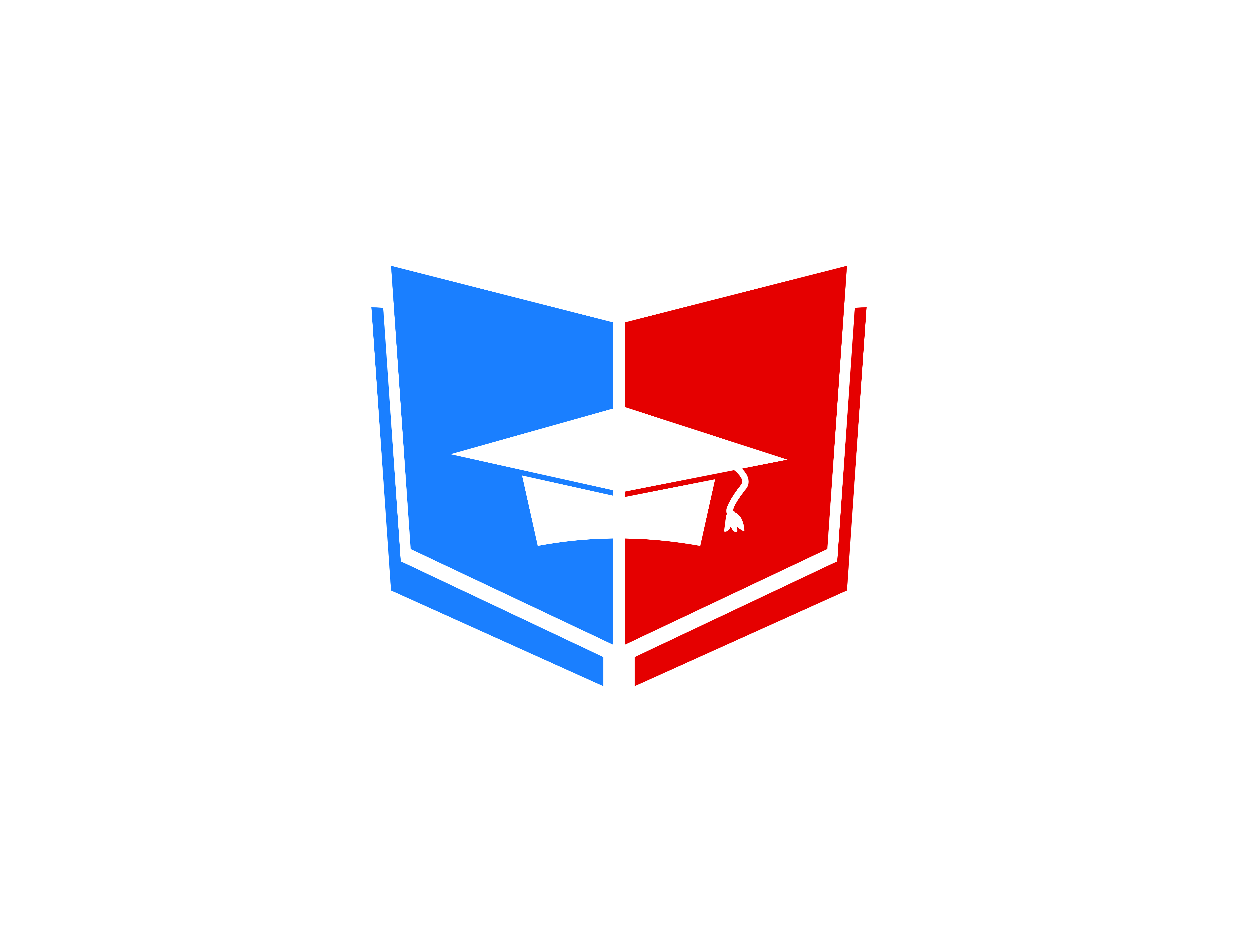 Всероссийский информационно – образовательный портал «Магистр»Веб – адрес сайта: https://magistr-r.ru/СМИ Серия ЭЛ № ФС 77 – 75609 от 19.04.2019г.(РОСКОМНАДЗОР, г. Москва)МОП СФО Сетевое издание «Магистр»ИНН 4205277233 ОГРН 1134205025349Председатель оргкомитета: Ирина Фёдоровна К.ТЛФ. 8-923-606-29-50Е -mail: metodmagistr@mail.ruИОР «Магистр»: Елена Владимировна В.Е -mail: magistr-centr@mail.ruГлавный редактор: Александр Сергеевич В.Е-mail: magistr-centr@magistr-r.ruРегистрационная форма (Конкурсы)Регистрационная форма (Публикации)Регистрационная форма (Викторины)Регистрационная форма (Олимпиады)Заявка (регистрационная форма) на участие во Всероссийской педагогической, студенческой, школьной конференции в сетевом образовательном издании «Магистр»Регистрационная форма (Тесты для педагогов)Название конкурса: Название конкурса: Информация о направляемом материалеИнформация о направляемом материалеТема работы и номинацияИнформация участникаИнформация участникаФИО педагога, куратора (полностью), должностьФИО учащегося, воспитанника, студента (если участвует) возраст.Наименование образовательного учреждения  (сокращенное)Местонахождение образовательного учреждения Электронный адрес Информация о направляемом материалеИнформация о направляемом материалеТема работыИнформация об автореИнформация об автореФИО (полностью)ДолжностьНаименование образовательного учреждения  (сокращенное)Местонахождение образовательного учреждения Электронный адрес Название викториныФИО участника, возрастУчреждениеГород, область, посёлокФИО педагога-куратораДолжность педагога-куратораАдрес электронной почтыНазвание олимпиадыФИО участникаКлассНаименование учреждения, город, область, адресФИО педагога-куратораДолжность педагога-куратораАдрес электронной почтыИнформация о направляемом материалеИнформация о направляемом материалеТема конференцииТема доклада (статьи)Информация об автореИнформация об автореФИО (полностью)ДолжностьНаименование образовательного учреждения  (сокращенное)Местонахождение образовательного учреждения Электронный адрес Наименование тестаФИО участникаДолжностьНаименование образовательного учреждения  (сокращенное)Местонахождение образовательного учрежденияАдрес электронной почты